СП ДС «Сказка»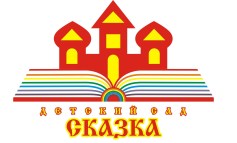 ГБОУ СОШ № 5 «ОЦ Лидер» г.о. КинельКонсультация для родителей на тему: «Конфликт, что делать с извинениями?»подготовил: педагог-психолог Золотухина Д.Г.2024 г.Конфликт произошел. Ребенок поссорился с другим ребенком. Так что же важно делать взрослым?Дети настолько творческие существа, что камнем преткновения может стать что угодно – от крышечки от коробки с игрушками до выбора места, кто на каком стуле сидит.Дети становятся по разные стороны этого камня преткновения и начинают яростно отстаивать свою позицию. Оборачивается это, как правило, длительными размолвками и обидами, страдает ребенок, страдают его отношения со сверстниками.Среди таких камней преткновения есть еще один, и он самый сложный – извинения.Даже взрослые очень часто спорят и конфликтуют вокруг простого вопроса – кто должен извиняться. А что говорить о детях?Вот случилась ссора, повздорили, наговорили друг другу лишнего. Потом остыли, как-то вернулись в сознание, поняли, что всего этого делать не стоило. Может, даже помирились худо-бедно.И самое время извиниться, но… Каждый ребенок ведь настаивает на своей правоте, каждый считает себя несчастным, обиженным, тем, который невинно пострадал, а второго – зачинщиком и виновником инцидента.И никто не извиняется, что снова разрушает хрупкий мир, который только-только построили.Как же быть?Очень просто – извиняются всегда оба.Неважно, кто начал первый. Важно, что ситуацию создали оба (вольно или невольно, случайно или умышленно). Кто-то повысил голос, кто-то в ответ использовал неприятные слова, кто-то обиделся на эти слова, кто-то разозлился на обиду… Не важно. Оба создали эту ссору. Поэтому и извиняться нужно обоим.Учите ребенка говорить: «Прости, я вспылил», «Прости, я погорячилась», «Прости, мне не следовало так говорить», «Прости, мне не стоило так поступать».Совершенно непринципиально, кто извинится первым. Важно, чтобы второй принял эти извинения и тут же извинился в ответ. Тут же. Сейчас же. Сразу же. Вот это – совершенно принципиально.Извинения всегда взаимны. Тебе извинились – извинись и ты. Чувствуешь за собой вину, не чувствуешь – извинись.Таким вещам нужно учиться с детства. Почему важно извиняться? Потому что это выравнивает равновесие в детском взаимодействии друг с другом. И если один ребенок извинился и признал свой вклад в размолвку, а второй нет, это самое равновесие нарушается.Конечно, от одного раза ничего не будет, но если так происходит постоянно, у того ребенка, кто извиняется, крепнет ощущение дискомфорта из-за несправедливости происходящего. Поэтому необходимо извиняться обоим – это восстанавливает равновесие и справедливость, а также снижает риск возникновения последующих ссор.Итого. В ссоре участвовали оба, поэтому извиняться нужно обоим. Это очень важно для формирования хороших дружеских отношений, и если ваш ребенок не хочется извиняться, учите его делать усилие и извиняться. Особенно, если кто-то уже извинился и дело только за вашим ребенком.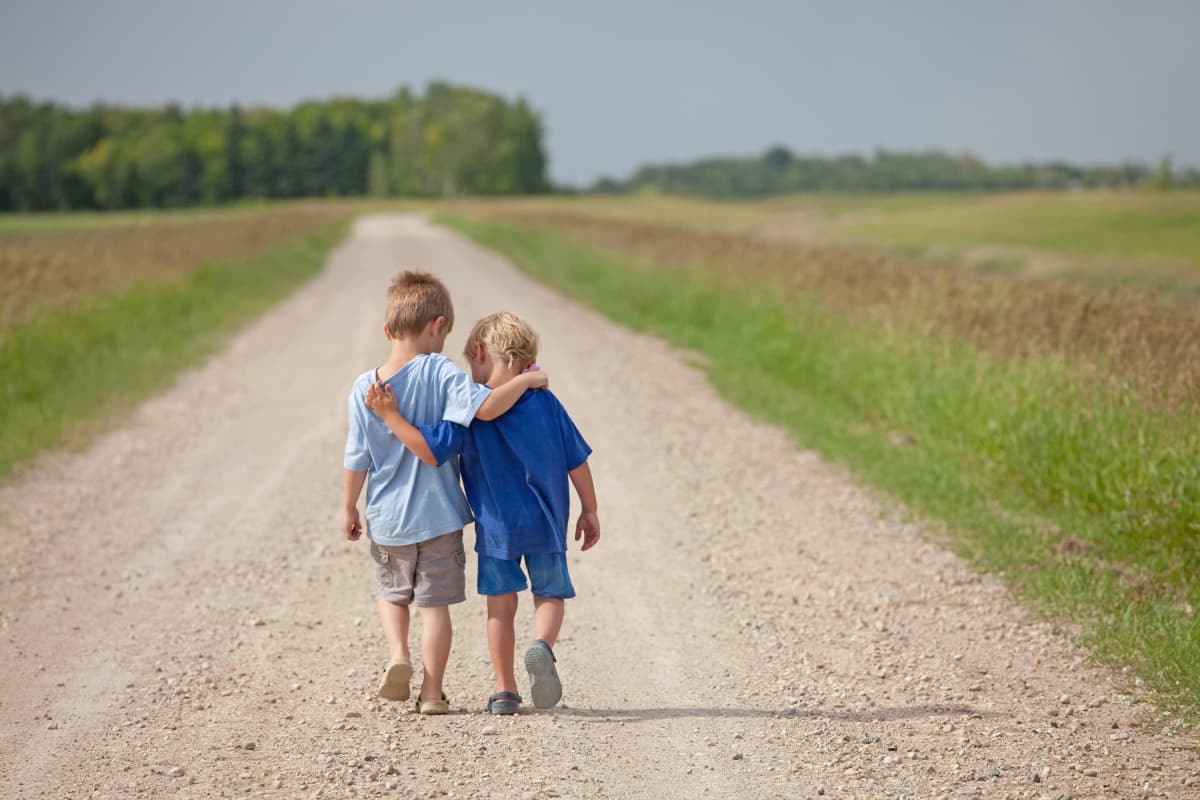 